УВАЖАЕМЫЕ ОДНОСЕЛЬЧАНЕ!Администрация Лермонтовского сельского поселения поздравляет Вас с 70-й годовщиной Победы советского народа в Великой Отечественной войне 1941-1945 годов!Этот день - символ гордости за тех, кто отстоял свободу и независимость нашей страны, символ решимости, воли русского народа, символ достоинства России.Победа в Великой Отечественной войне — подвиг и слава нашего народа.9 мая — День Победы —  всеми любимый, дорогой, трагичный и скорбный, но в тоже время и светлый праздник.Желаем Вам и Вашим семьям добра, здоровья и благополучия!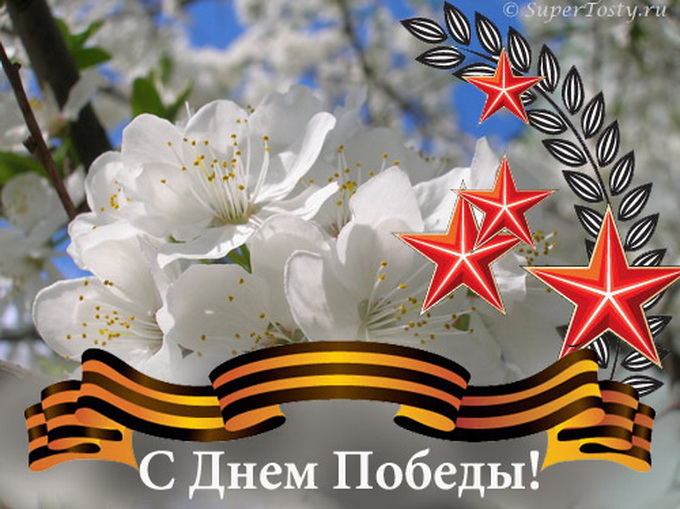 